Boudica, Queen of the IceniLook at these pictures. What words do you know?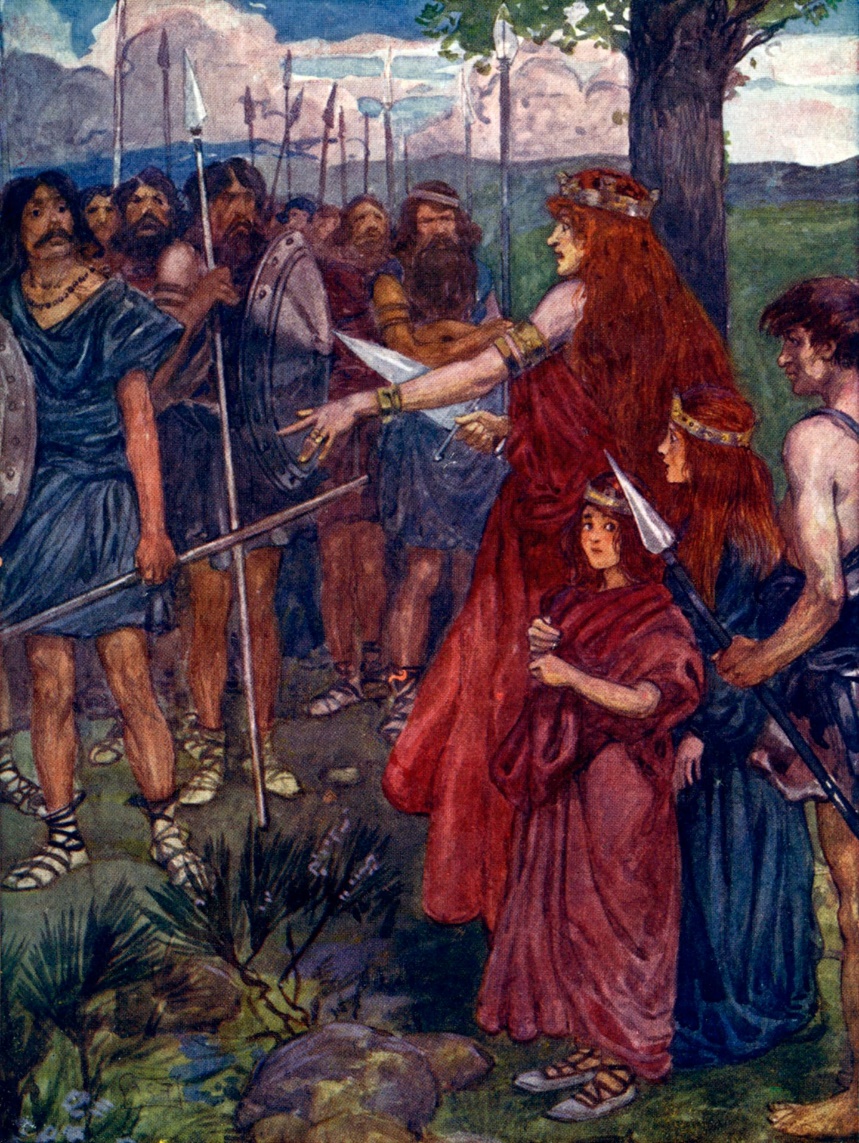 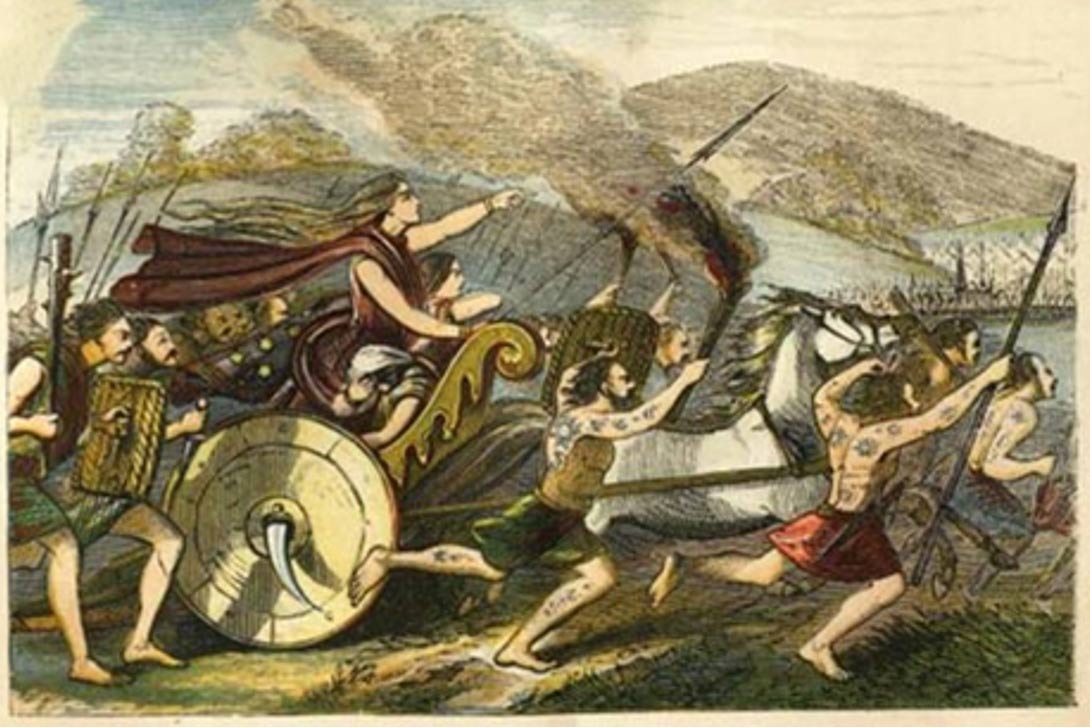 ReadingRead these sentences. Are they true () or false ().Queen Boudica was born in 40 A.D. Boudica had red hair.Boudica never was married.She had two daughters.Boudica was angry with the Romans because her husband died.Her army attacked Colchester, St. Albans and Oxford.Boudica and her daughters were killed by the Romans.What do these words mean? Read the words in the sentences‘tribe’ (A) [was queen of the Iceni tribe]A group of the same people living togetherA group of different people living togetherA group of old people living together‘victory’ (A) [Boudica means victory]To loseTo understandTo win‘harsh’ (A) [She was a tall woman with long red hair and a harsh voice]LoudSmallUgly, not nice‘inherit’ (B) [she could not inherit form her husband’s lands]Money you get when you marryMoney you get when someone diesMoney you have to pay the government‘abuse/ abused’ (B) [they beat her up and abused her daughters]To put in prisonTo use violenceTo be good to‘army’ (B) [(she) called up her Iceni army]A group of men who fightA group of men who teachA group of men in a family‘storm/ stormed’ (B) [her army first stormed Colchester]To attack a place with an armyTo go to a place To visit a place‘defeat/ defeated (C) [The Romans sent a big army and defeated Boudica]To look forTo loseTo win‘battle’ (C) [a big battle in the Midlands]A fight between armiesA roadA town‘massacre/ massacred’ (C) [She massacred between 70000-100000 Romans]To take prisonersTo kill every personTo make peace with someone‘poison’ (C) [Boudica and her daughters drank poison]A drink with alcoholA drink with medicineA drink which kills you‘capture/ captured’ (C) [so they were not captured by the Romans]To control a placeTo leave a placeTo build a place‘statue’ (C) [Today there is a statue of Boudica]A building in stone or metalA painting of a personA real figure of a person in stone or metalGrammar: the past simple tenseLook at these verbs in the box. Are they regular or irregular past simple verbs? Pronunciation. Look at these verbs in the box. Which ending do they have?Writing.Write about a hero or heroine from your country. Use past simple tenses form the box below. Writing five sentences.……………………………………………………………………………………………………………………………………………………………………………………………………………………………………………………………………………………………………………………………………………………………………………………………………………………………………………………………………………………………..Corrections:……………………………………………………………………………………………………………………………………………………………………………………………………………………………………………………………………………………………………………………………………………………………………………………………………………………………………………………………………………………………………………Boudica was born in 30 A.D. and was the queen of the Iceni tribe who lived in Norfolk (East England) The name Boudica means victory or Victoria. She was a tall woman with long red hair and a harsh voice. [A]Boudica was married to King Prasutagus and had two daughters. When King Prasutagus died, the Romans said she could not inherit her husband’s lands and they took them from her. They also beat her up and abused her daughters. Boudica was very angry and called up her Iceni army to kill all the Romans in Britain. Boudica and her army first stormed Colchester and killed every person in the city and after, she attacked London and St. Albans. She massacred between 70,000-100,000 Romans in the three cities and burnt all the buildings. [B]The Romans then sent a big army and defeated Boudica in a big battle in the Midlands. Boudica and her daughters drank poison so they were not captured by the Romans. She died in 60 A.D. Today there is a statue of Boudica at Westminster Bridge in London. [C]was   lived    married    had    died     said      could     took      beat     abused attacked     called    killed     stormed     massacred      burnt      sent     defeated   Irregular past simpleRegular past simple………………………………………………………………………………………………………………………………………………………………………………………………………………………………………………………………………………………………………………………………………………………………………………………………………………………………………………………………………………………………………………………………………………………………………………………………………………………………………………………………………………………………………………………………………………………………………………… lived    married    died     said      abused      attacked     called    killed     stormed     massacred      burnt      defeated   /id//d//t/…………………………………………………………………………………………………………………..…………………………..…………………………..………………………….…………………………………………………………………………………………………………………….was born in       He/she did      he was famous because         he died in